Comment accéder aux dossiers partagés en réseauSous Windows 7Le montage de ce disque réseau doit normalement se faire automatiquement à l'entrée en session lorsque votre PC est dans le domaine Windows « COMLUM »... si ca n'est pas le cas,  il faut faire le montage du disque manuellement, et celui ci peut reter pérenne en cochant la case « Se reconnecter à l'ouverture de session » (cf ci dessous)


Sans « ordinateur », cliquer sur la flèche en haut a droite et sur "Connecter un lecteur réseau"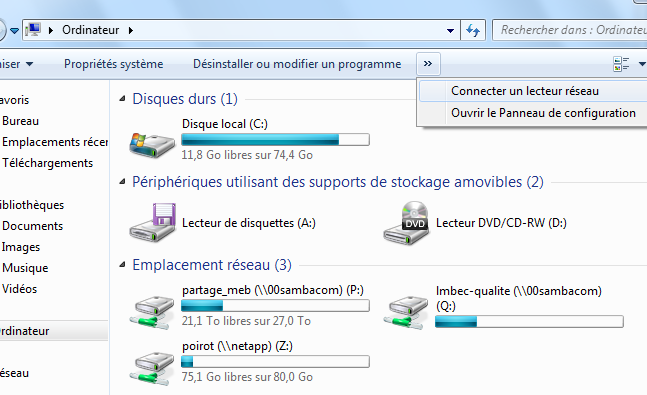 tapez ensuite\\00SAMBACOM\votre-nom-de-login ou bien \\netapp\votre-nom-de-loginpuis donner vos identifiants login+passwd du MIO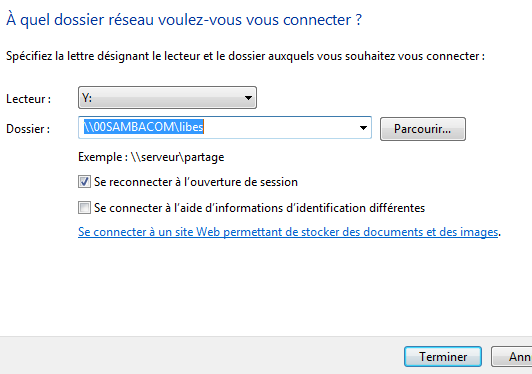 Sous Windows XPposte de travail outils connecter un lecteur reseau et taper \\00SAMBACOM\votre-nom-de-login vous pouvez taper de la meme manière tout autre accès a des espaces réseau auxquels vous auriez accès \\00SAMBACOM\BC_OM_MIO par exemple ou encore \\00SAMBACOM\partage_MEB \\00SAMBACOM\lmbec-qualite 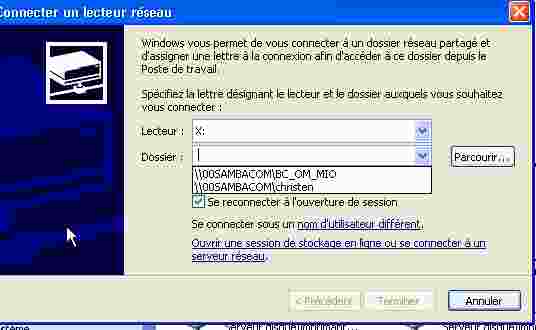 Sous MacIntosh : à faireClassification/diffusionDiffusion interneDiffusion interneRéférenceVersion1.01.0Date06/09/201406/09/2014Prénom nomServicePropriétaireM. LibesService info SIPRédigé parM. LibesService info SIPValidé parM. LibesService info SIPHistorique des changementsHistorique des changementsHistorique des changementsHistorique des changementsHistorique des changementsVersionDateModifié parValidé parDescription du changement